Publicado en CDMX, 17 de octubre 2019 el 17/10/2019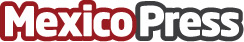 STK México celebra a Vero Díaz diseñadora de modaTras presentar  su colección "SUMMER OF THE 69’s" en la 26 edición del Fashion Week  la diseñadora  Vero Díaz se reunió con un grupo de amigos en el restaurante STK MéxicoDatos de contacto:Brand PR Digital 55 4122 0211Nota de prensa publicada en: https://www.mexicopress.com.mx/stk-mexico-celebra-a-vero-diaz-disenadora-de Categorías: Nacional Moda Sociedad http://www.mexicopress.com.mx